ZADATAK ZA SEMINARSKI RADPRIJAVA NA KONKURS ZA POSAOU nastavku teksta sledi pet konkursa za posao. Svi konkursi preuzeti su sa sajta www.infostud.com (poslovi.infostud.com).Studenti treba da odaberu jedan konkurs i u skadu sa informacijama iz konkretnog konkursa sastave prijavu na konkurs za posao. Posebno se skreće pažnja da prijavu napišete u skladu sa karakteristikama kompanije koja oglašava slobodno radno mesto, ličnim karakteristikama ( Vaše veštine/sposobnosti/znanja/interesovanja), kao i opisom pozicije za koju konkurišete.Svi elementi prijave na konkurs za posao nalaze se na prezentaciji „2 PRIJAVA NA KONKURS“.KONKURS 1Tražimo osobu za rad na radnom mestu:Marketing menadžer Novi SadPosao marketing menadžera podrazumeva:Utvrđivanje marketinških ciljevaSprovođenje marketinških planova i programa (akcenat na online marketingu)Istraživanje, analiziranje i nadgledanje finansijskih, tehnoloških i demografskih faktora koji utiču na tržišne šansePlaniranje, koordinacija i nadgledanje tima za oglašavanja i promocijeKomunikacija sa spoljnim propagandnim agencijama, autorima i sportistimaDavanje preporuka u vezi sa strategijom formiranja cenaSprovođenje efektivne kontrole marketinških rezultataProcena reakcije tržišta na propagandne programe i pakovanje i sastav proizvodaPreporučivanje i predlaganje promenaPriprema i podnošenje izveštaja o aktivnostima, rezultatima i planovimaVeštine i osobine koje bi trebalo da ima marketing menadžer:Minimum VSSVrlo dobro poznavanje suplementacije i biti sportski orijentisanIskustvo u oblasti marketinga i upravljanja najmanje 3 godineSposobnost samostalnog donošenja važnih odlukaKomunikativnost, organizovanost, dinamičnost i snalažljivostSpremnost na stalno usavršavanjeVeštine prezentacije, liderstva, vođenja kampanjaVrlo dobro poznavanje engleskog jezika i rada na računaruVozačka dozvola B kategorijeŠta Vam nudimo:Ugovor o radu na neodređeno vreme uz uslove probnog radaRad u dinamičnom i stimulativnom radnom okruženju u stabilnoj firmi koja postoji na našem tržistu od 2001. godine.Mogućnost napredovanja i usavršavanja na poslovnom planuSvoje prijave sa CV-em molimo da pošaljete elektronski najkasnije do 21.04.2017. godine do 12,00 sati.Biće kontaktirani samo kandidati koji uđu u uži izbor.KONKURS 2Opportunity banka a.d. Novi Sad deo je međunarodne mreže banaka i mikrofinansijskih organizacija “Opportunity International“ koja je osnovana 1971. godine u Čikagu i danas ima preko 4 miliona klijenata u 22 zemlje sveta. Opportunity banka Srbija (OBS) u Srbiji postoji od 2002. godine kada je osnovana kao Opportunity Štedionica, a 2007. se uspešno transformisala u banku u skladu sa dozvolom Narodne banke Srbije.Opportunity banka (OBS) je mikrofinansijska banka koja obezbeđuje kredite i druge finansijske usluge preduzetnicima, mikro i malim preduzećima, ruralnim domaćinstvima i poljoprivrednim gazdinstvima u Republici Srbiji, kao i drugim klijentima koji imaju otežan pristup finansijskim uslugama.Zbog širenja poslovne mreže, trenutno tražimo kvalifikovane kandidate za sledeće radno mesto:SARADNIK ZA ŠALTERSKE POSLOVEMesto rada: Novi Sad (1 izvršilac)Dužnosti i odgovornosti:Obavljanje svih blagajničkih transakcija blagajneObavljanje ostalih aktivnosti vezanih za blagajničko poslovanje na način koji omogućuje neometano i efikasno  poslovanje filijaleAktivno učestvovanje u depozitnim radnjamaSaldiranje blagajne u toku i na kraju radnog danaKontrola blagajnePromovisanje proizvoda i usluga, sprovođenje unakrsne prodaje i informisanje klijenataPotrebne kvalifikacije i sposobnosti:Minimum diploma srednje školeNajmanje 3 godine iskustva u obavljanju blagajničkih poslovaCertifikat NBS za rad sa gotovinomPoznavanje rada na računaruPrednost poznavanja rada u Antegra Core Banking sistemIzražene analitičke sposobnostiPedantnost i ažurnost u raduOdlične komunikacione i organizacione veštinePoznavanje rada na računaruPoznavanje engleskog jezika (srednji nivo)Sposobnost rada pod pritiskomNudimo:Profesionalnu obuku i usavršavanjeStimulativne zaradeStalno zaposlenjeUKOLIKO ISPUNJAVATE NAVEDENE USLOVE, PRIJAVITE SE DO 07.04.2017.Biće kontaktirani samo kandidati koji uđu u uži izbor.KONKURS 3Knjigovodstvena agencija TabulariusKnjigovodstvena agencija Tabularius stoji vam na raspolaganju za kompletne usluge iz oblasti računovodstva,  knjigovodstva, finansija i kadrovskih usluga.Svojim dugogodišnjim iskustvom garantujemo kvalitet i nudimo otvorenu saradnjukako pravnim licima, tako i preduzetnicima svih delatnosti i svim ostalim privrednim subjektima.Administrativni radnik u knjigovodstvuMesto rada: Novi SadPotreban nam  je administrativni radnik za unos podataka, poznavanje rada na računaru, poželjno bi bilo da je to ekonomista, može i sa iskustvom i bez iskustva.Takodje, bi bilo poželjno da poseduje i vozačku dozvolu B kategorije.

Timski rad u jednom zdravom okruženju, mogućnost za profesionalni razvoj na računovodstvenim i knjigovodstvenim poslovima.Rok za konkurisanje: 07.04.2017.KONKURS 4Dora Group, ekskluzivni distributer Dora® vode, osnovana 2014. godine, posluje u sastavu fabrike za proizvodnju Dora vode (sa sopstvenim izvorom mineralne vode i registrovanim i upisanim kapitalom od oko 20 miliona eura. Poslovni model je distribucija vode u bocama od 18,9l putem najmodernijih Dora® water-cooler/dispenser aparata najnovije generacije i najzahtevnijih EU standarda. Kompanija od nedavno sarađuje sa Švajcarskim investicionim fondom LAKESHORE Valley Inc. i u skladu sa veoma ambicioznim planovima ima potrebu za hitnim upošljavanjem:Komercijalista(Business Development Manager-a)Za gradove Smederevo, Požarevac, Inđija, Ruma, S. Mitrovica, Šabac , Valjevo,Beograd, Obrenovac, Pančevo, Zrenjanin, Novi Sad, S.Palanka, N.Pazova, S.PazovaDužnosti:aktivno pronalaženje novih klijenatanegovanje dobrih poslovnih odnosa i proširenje saradnje sa postojećim kupcimaizrada potrebnih izveštaja u cilju analize i unapređenja prodajeUslovi:minimum SSSspremnost na timski radpoželjno radno iskustvo u prodaji, ali ne i presudnoorganizovanost, upornost i samoinicijativnostodlične verbalne i pregovaračke sposobnostiinformatička pismenost (Office paket, internet)Ukoliko ispunjavate uslove i želite da postanete deo ambicioznog tima koji se konstantno širi pozivamo Vas da pošaljete CV sa fotografijom elektronskim putem najkasnije do 09.04.2017.Biće kontaktirani samo oni kandidati koji uđu u najuži izbor.KONKURS 5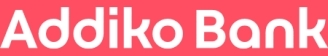 U cilju jačanja našeg prodajnog tima, otvaramo konkurs za poziciju:Savetnik za poslove sa stanovni[tvom/Saradnik na šalterskim poslovima.Mesto rada: Novi SadAddiko Bank a.d. je banka koja nudi finansijske proizvode i usluge na nov i jednostavan način. Težimo novimvrednostima: fokusiramo se na bitno, efikasni smo i komuniciramo jednostavno. Radije radimo manje stvari odlično, nego puno stvari prosečno.Addiko Bank a.d. je banka koja nudi finansijske proizvode i usluge na nov i jednostavan način. Težimo novimvrednostima: fokusiramo se na bitno, efikasni smo i komuniciramo jednostavno. Radije radimo manje stvari odlično, nego puno stvari prosečno.Odgovornosti:Akvizicija novih klijenata i identifikacija novih mogućnosti prodaje za postojeće klijenteUnos podataka, otvaranje i vođenje računa za klijenteFinansijsko savetovanje za postojeće i potencijalne klijente, predlog adekvatnih proizvoda u cilju zadovoljenja potrebaklijentaPrikupljanje dokumentacije, primanje zahteva za kreditne proizvode i provera ispravnosti zahteva i priloženedokumentacije, potpisivanje ugovora o proizvodu sa klijentomRešavanje reklamacijaObavljanje gotovinskih i bezgotovinskih transakcija za fizička i pravna licaAdministrativna podrška za sve aktivnosti u filijaliManipulacija gotovim novcem i drugim vrednostima, poslovi glavne blagajne, prijem i predaja novca i ostalih vrednostitrezoruUslovi:Obavezno iskustvo u prodajiPoželjno bankarsko iskustvo na istim ili sličnim poslovimaMinimum IV stepen stručne spremePoželjno je ovlašćenje NBS za zastupanje u osiguranjuIzuzetne veštine komunikacije i prezentacijeOdlične prodajne veštine, proaktivna ličnostOrijentisanost na rezultat i efikasnostOrijentisanost na klijentaDobro poznavanje engleskog jezika i MS Office paketaŠta nudimo:Izazovnu poziciju i priliku za učenje i razvojInternacionalno i dinamično poslovno okruženjeRad sa profesionalnim i motivisanim timom.Oglas Vam se svideo? Mislite da ste idealni kandidat? Ukoliko je odgovor da, molimo Vas pošaljite Vašu prijavu najkasnije do 13.04.2017. Kontaktiraćemo samo kandidate koji uđu u uži izbor. Slanjem prijave na konkurs kandidati pristaju na upotrebu ličnih podataka od strane ovlašćenih lica poslodavca, u svrhu sprovođenja selekcije kandidata.Izuzetne veštine komunikacije i prezentacijeOdlične prodajne veštine, proaktivna ličnostOrijentisanost na rezultat i efikasnostOrijentisanost na klijentaDobro poznavanje engleskog jezika i MS Office paketaŠta nudimo:Izazovnu poziciju i priliku za učenje i razvojInternacionalno i dinamično poslovno okruženjeRad sa profesionalnim i motivisanim timom.Oglas Vam se svideo? Mislite da ste idealni kandidat? Ukoliko je odgovor da, molimo Vas pošaljite Vašu prijavu najkasnije do 13.04.2017. Kontaktiraćemo samo kandidate koji uđu u uži izbor. Slanjem prijave na konkurs kandidati pristaju na upotrebu ličnih podataka od strane ovlašćenih lica poslodavca, u svrhu sprovođenja selekcije kandidata.